Meta-artigo auto exemplificativoSelf explaining meta-paperArtigo completo submetido a [dia] de [mês] de [ano]Resumo: O resumo apresenta um sumário conciso do tema, do contexto, do objetivo, da abordagem (metodologia), dos resultados, e das conclusões, não excedendo 6 linhas: assim o objetivo deste artigo é auxiliar os criadores e autores de submissões no contexto da comunicação académica. Para isso apresenta-se uma sequência sistemática de sugestões de composição textual. Como resultado exemplifica-se este artigo auto-explicativo.Conclui-se refletindo sobre as vantagens da comunicação entre artistas em plataformas de disseminação. Palavras chave: meta-artigo, conferência, normas de citação. Abstract: The abstract presents a concise summary of the topic, the context, the objective, the approach (methodology), results, and conclusions, not exceeding 6 lines: so the goal of this article is to assist the creators and authors of submissions in the context of scholarly communication. It presents a systematic sequence of suggestions of textual composition. As a result this article exemplifies itself in a self-explanatory way. We conclude by reflecting on the advantages of communication between artists on dissemination platforms.Keywords: meta-paper, conference, referencing. Introdução De modo a conseguir-se reunir, nas revistas :Estúdio, Gama, e Croma, um conjunto consistente de artigos com a qualidade desejada, e também para facilitar o tratamento na preparação das edições, solicita-se aos autores que seja seguida a formatação do artigo tal como este documento foi composto. O modo mais fácil de o fazer é aproveitar este mesmo ficheiro e substituir o seu conteúdo. Nesta secção de introdução apresenta-se o tema e o propósito do artigo em termos claros e sucintos. No que respeita ao tema, ele compreenderá, segundo a proposta da revista, a visita à(s) obra(s) de um criador – e é este o local para uma apresentação muito breve dos dados pessoais desse criador, tais como datas e locais (nascimento, graduação) e um ou dois pontos relevantes da atividade profissional. Não se trata de uma biografia, apenas uma curta apresentação de enquadramento redigida com muita brevidade. Nesta secção pode também enunciar-se a estrutura ou a metodologia de abordagem que se vai seguir no desenvolvimento. 1. Modelo da página [este é o título do primeiro capítulo do corpo do artigo; caso existam subcapítulos deverão ser numerados, por exemplo 1.1 ou 1.1.1] Utiliza-se a fonte “Times New Roman” do Word para Windows (apenas “Times” se estiver a converter do Mac, não usar a “Times New Roman” do Mac). O espaçamento normal é de 1,5 exceto na zona dos resumos, ao início, blocos citados e na zona das referências bibliográficas, onde passa a um espaço. Todos os parágrafos têm espaçamento zero, antes e depois. Não se usa auto-texto exceto na numeração das páginas (à direita em baixo). As aspas, do tipo vertical, terminam após os sinais de pontuação, como por exemplo “fecho de aspas duplas.” Para que o processo de arbitragem (peer review) seja do tipo double-blind, eliminar deste ficheiro qualquer referência ao autor, inclusive das propriedades do ficheiro. Não fazer auto referências nesta fase da submissão. 2. CitaçõesA revista não permite o uso de notas de rodapé, ou pé de página.Observam-se como normas de citação as do sistema ‘autor, data,’ ou ‘Harvard,’ ou APA, sem o uso de notas de rodapé. Recordam-se alguns tipos de citações:- Citação curta, incluída no correr do texto (com aspas verticais); - Citação longa, em bloco destacado (itálico, sem aspas).- Citação conceptual (não há importação de texto ipsis verbis, e pode referir-se ao texto exterior de modo localizado ou em termos gerais).Como exemplo da citação curta (menos de duas linhas) recorda-se que “quanto mais se restringe o campo, melhor se trabalha e com maior segurança” (Eco, 2004: 39). Como exemplo da citação longa, em bloco destacado, apontam-se os perigos de uma abordagem menos focada, referidos a propósito da escolha de um tema de tese:Se ele [o autor] se interessa por literatura, o seu primeiro impulso é fazer uma tese do género A Literatura Hoje, tendo de restringir o tema, quererá escolher A literatura italiana desde o pós‑guerra até aos anos 60. Estas teses são perigosíssimas (Eco, 2004: 35). [Itálico, Times 11, um espaço, referência ‘autor, data’ no final, fora da zona itálico]Como exemplo da citação conceptual localizada exemplifica-se apontando que a escolha do assunto de um trabalho académico tem algumas regras recomendáveis (Eco, 2004: 33). Como exemplo de uma citação conceptual geral aponta-se a metodologia global quanto à redação de trabalhos académicos (Eco, 2004).Sugere-se a consulta de atas dos congressos CSO anteriores (Queiroz, 2014) ou de alguns dos artigos publicados na Revista Estúdio (Nascimento & Maneschy, 2014), na Revista Gama (Barachini, 2014), ou na Revista Croma (Barrio de Mendoza, 2014) para citar apenas alguns e exemplificar as referências bibliográficas respetivas, ao final deste texto. 3. Figuras ou QuadrosNo texto do artigo, os extra-textos podem ser apenas de dois tipos: Figuras ou Quadros.Na categoria Figura inclui-se todo o tipo de imagem, desenho, fotografia, gráfico, e é legendada por baixo. Apresenta-se uma Figura a título meramente ilustrativo quanto à apresentação, legendagem e ancoragem. A Figura tem sempre a ‘âncora’ no correr do texto, como se faz nesta mesma frase (Figura 1). 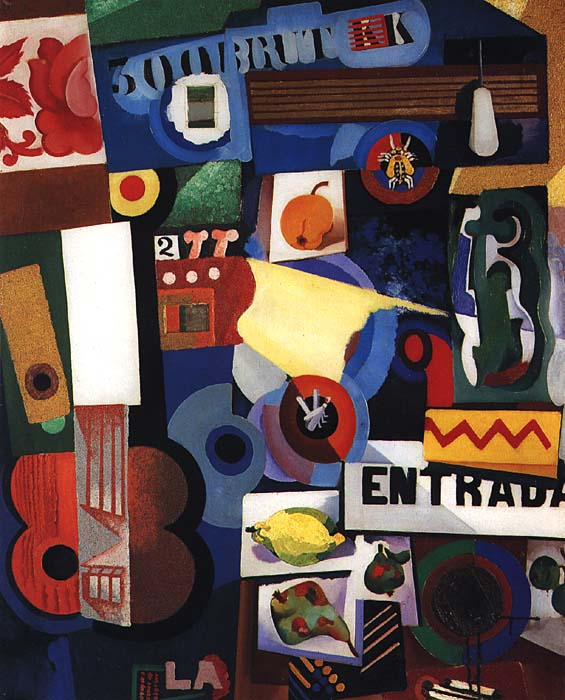 Figura 1. Amadeo de Souza-Cardoso, Entrada, 1917. Óleo e colagem sobre tela (espelho, madeira, cola e areia). Coleção Centro de Arte Moderna, Fundação Calouste Gulbenkian, Lisboa. Fonte: http://commons.wikimedia.org/wiki/Portugal#mediaviewer/File:Cardoso01.jpgO autor do artigo é o responsável pela autorização da reprodução da obra (notar que só os autores da CE que faleceram há mais de 70 anos têm a reprodução do seu trabalho bidimensional em domínio público). Se o autor do artigo é o autor da fotografia ou de outro qualquer gráfico assinala o facto como se exemplifica na Figura 2.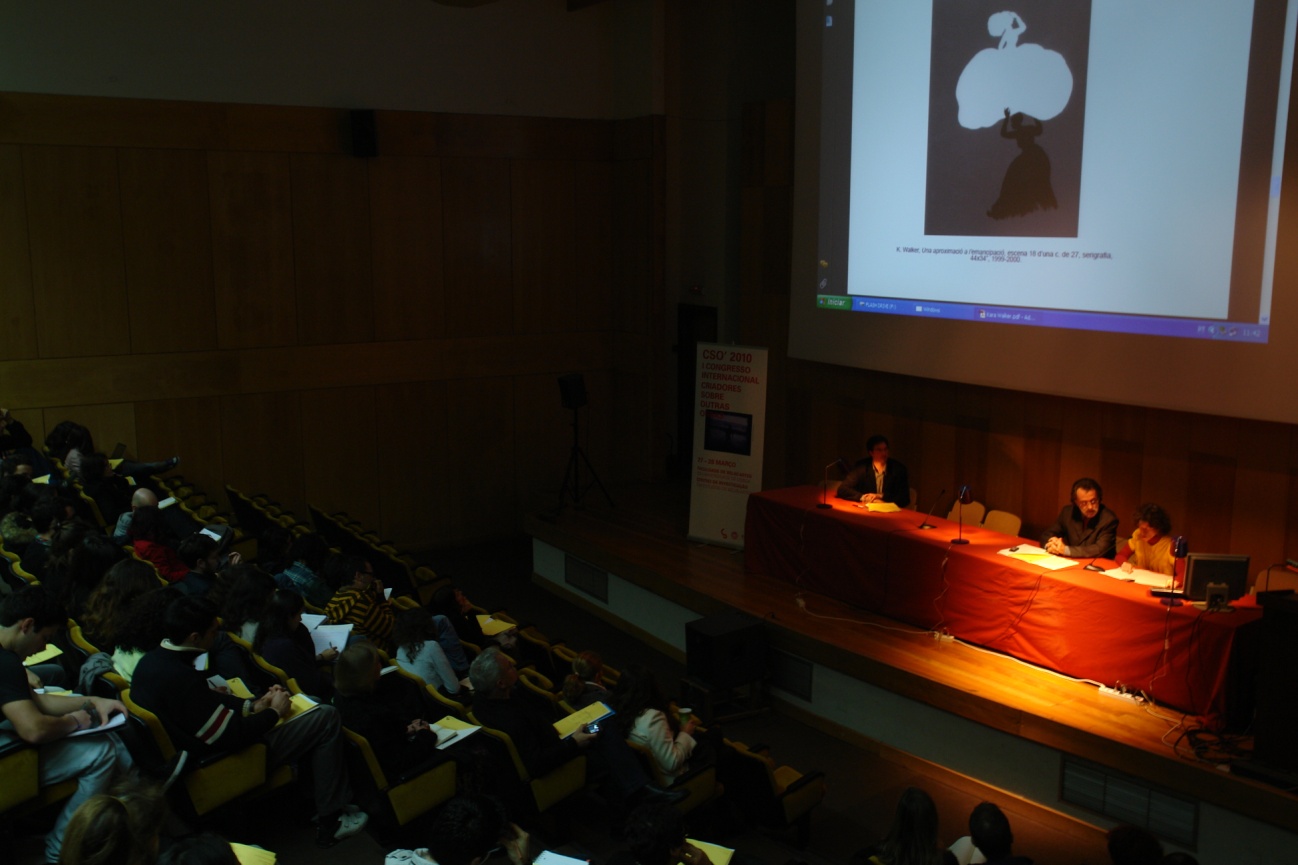 Figura 2. Uma sessão plenária do I Congresso Internacional CSO’2010, na Faculdade de Belas-Artes, Universidade de Lisboa, Portugal. Fonte: própria.Caso o autor sinta dificuldade em manipular as imagens inseridas no texto pode optar por apresentá-las no final, após o capítulo ‘Referências,’ de modo sequente, uma por página, e com a respetiva legenda. Todas as Figuras e Quadros têm de ser referidas no correr do texto, com a respetiva ‘âncora.’ Na categoria ‘Quadro’ estão as tabelas que, ao invés, são legendadas por cima. Também têm sempre a sua âncora no texto, como se faz nesta mesma frase (Quadro 1). Quadro 1. Exemplo de um Quadro. Fonte: autor.4. Sobre as referênciasO capítulo ‘Referências’ apresenta as fontes citadas no correr do texto, e apenas essas. O capítulo ‘Referências’ é único e não é dividido em subcapítulos.ConclusãoA Conclusão, a exemplo da Introdução e das Referências, não é uma secção numerada e apresenta uma síntese que resume e torna mais claro o corpo e argumento do artigo, apresentando os pontos de vista com concisão.O presente artigo poderá contribuir para estabelecer uma norma de redação de comunicações aplicável às publicações Estúdio, Gama e Croma, promovendo ao mesmo tempo o conhecimento produzido por artistas e comunicado por outros artistas: trata-se de estabelecer patamares eficazes de comunicação entre criadores dentro de uma orientação descentrada e atenta aos novos discursos sobre arte.Referências Barachini, Teresinha (2014) “José Resende: gestos que estruturam espaços.” Revista Gama, Estudos Artísticos. ISSN 2182-8539 e-ISSN2182-8725. Vol. 2 (4): 145-153.Barrio de Mendoza, Mihaela Radulescu (2014) “Arte e historia: El ‘Artículo 6’ de Lucia Cuba.” Revista Croma, Estudos Artísticos. ISSN 2182-8547, e-ISSN 21828717. Vol. 2 (3): 77-86.Eco, Umberto (2007) Como se Faz uma Tese em Ciências Humanas. Lisboa: Presença. ISBN: 978-972-23-1351-3Nascimento, Cinthya Marques do & Maneschy, Orlando Franco (2014) “Sinval Garcia e os fluxos incessantes em Samsara.” Revista :Estúdio. ISSN: 1647-6158 eISSN: 1647-7316. Vol. 5 (10): 90-96.Queiroz, João Paulo (Ed.) (2014) Arte Contemporânea: o V Congresso CSO'2014. Lisboa: Faculdade de Belas-Artes da Universidade de Lisboa & Centro de Investigação e Estudos em Belas-Artes. 1009 pp. ISBN: 978-989-8300-93-5 [Consult. 2015-02-18] Disponível em URL: http://cso.fba.ul.pt/atas.htm 123456789